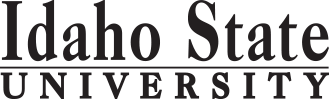 Massage Therapy - ITCCredit HoursMin. Grade*Attribute**When OfferedPre & Co-requisitesPre-requisite Semester Pre-requisite Semester Pre-requisite Semester Pre-requisite Semester Pre-requisite Semester Pre-requisite Semester HO 0106: Medical Terminology2C-HO 0111:  Intro. To Anatomy and Physiology4C-HO 0106MSTH 0100: Massage Therapy Career Exploration2C-                                                                                            Total8Semester One (Fall)Semester One (Fall)Semester One (Fall)Semester One (Fall)Semester One (Fall)Semester One (Fall)MSTH 0104: Intro. To Kinesiology3C-FMSTH 0105: Principles of Therapeutic Massage2C-FMSTH 0107: Professional Massage Techniques6C-FMSTH 0121A: Massage Therapy Lab 11C-FMSTH 0210: Business Skills for Massage2C-F                                                                                                                 Total14Semester ThreeSemester ThreeSemester ThreeSemester ThreeSemester ThreeSemester ThreeHO 0208: Intro. To Pathology3C-SHO 0111MSTH 0121B:  Massage Therapy Lab II3C-SMSTH 0140: Clinical Techniques and Assessment4C-SMSTH 0160: Advanced Therapeutic Massage Tech.     4C-S                                                                                                                Total   14*Key for Attribute:  U=Upper division GE=General Education Objective **Key for When Offered: F=Fall S=Spring Su=Summer D=contact department (more…)*Key for Attribute:  U=Upper division GE=General Education Objective **Key for When Offered: F=Fall S=Spring Su=Summer D=contact department (more…)*Key for Attribute:  U=Upper division GE=General Education Objective **Key for When Offered: F=Fall S=Spring Su=Summer D=contact department (more…)*Key for Attribute:  U=Upper division GE=General Education Objective **Key for When Offered: F=Fall S=Spring Su=Summer D=contact department (more…)*Key for Attribute:  U=Upper division GE=General Education Objective **Key for When Offered: F=Fall S=Spring Su=Summer D=contact department (more…)*Key for Attribute:  U=Upper division GE=General Education Objective **Key for When Offered: F=Fall S=Spring Su=Summer D=contact department (more…)2017-2018 Major RequirementsCR2017-2018 GENERAL EDUCATION OBJECTIVESSatisfy Objectives 1,2,3,4,5,6 (7 or 8) and 92017-2018 GENERAL EDUCATION OBJECTIVESSatisfy Objectives 1,2,3,4,5,6 (7 or 8) and 9MAJOR REQUIREMENTSHO 0106: Medical Terminology2HO 0111:  Intro. To Anatomy and Physiology4MSTH 0100: Massage Therapy Career Exploration2MSTH 0104: Intro. To Kinesiology3MSTH 0105: Principles of Therapeutic Massage2MSTH 0107: Professional Massage Techniques6MSTH 0121A: Massage Therapy Lab 11MSTH 0210: Business Skills for Massage2HO 0208: Intro. To Pathology3MSTH 0121B:  Massage Therapy Lab II3MSTH 0140: Clinical Techniques and Assessment4MSTH 0160: Advanced Therapeutic Massage Tech.4GE Objectives Courses:(University Catalog 2017-2018)GE Objectives Courses:(University Catalog 2017-2018)GE Objectives Courses:(University Catalog 2017-2018)GE Objectives Courses:(University Catalog 2017-2018)GE Objectives Courses:(University Catalog 2017-2018)GE Objectives Courses:(University Catalog 2017-2018)GE Objectives Courses:(University Catalog 2017-2018)GE Objectives Courses:(University Catalog 2017-2018)MAP Credit SummaryMAP Credit SummaryMAP Credit SummaryCRMajor Major Major 36General Education General Education General Education 0                                                                                     TOTAL                                                                                     TOTAL                                                                                     TOTAL36Total36Advising NotesAdvising Notes